UNIDAD DE INFORMACIÓN PÚBLICA ESTADÍSTICAS DE SOLICITUDES DE INFORMACIÓN PÚBLICAEnero 2022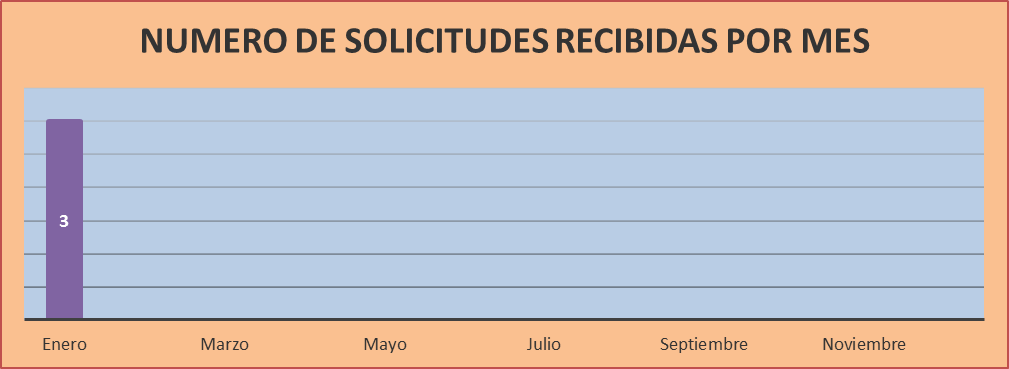 Fuente: Gráfica realizada por la Unidad de Información Pública de la Secretaría Presidencial de la Mujer, con datos recopilados durante el mes de enero de 2022.Fuente: Gráfica realizada por la Unidad de Información Pública de la Secretaría Presidencial de la Mujer, con datos recopilados durante el mes de enero de 2022.Fuente: Gráfica realizada por la Unidad de Información Pública de la Secretaría Presidencial de la Mujer, con datos recopilados durante el mes de enero de 2022.Elaborado por:	             Sandra Méndez                              Unidad de Información PúblicaFuente: Gráfica realizada por la Unidad de Información Pública de la Secretaría Presidencial de la Mujer, con datos recopilados durante el mes de enero de 2022.